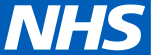 RedbridgePATIENT PARTICIPATION GROUPS    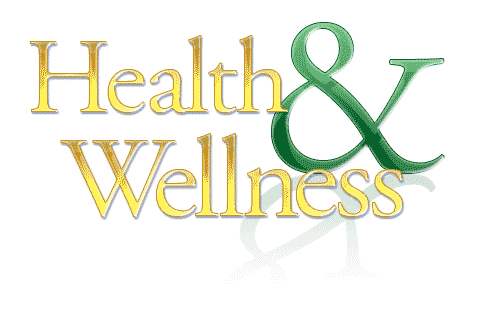 COMMUNITY  HEALTH OPEN DAYJUST DROP INTHURSDAY 11TH OCTOBER 20181.30PM TO 5.00PMQuick checks – Blood Pressure, Diabetes, ECGSOUTH WOODFORD HEALTH CENTRE114 HIGH ROAD, E18 2QS (ENTRANCE FROM HIGH ROAD)Further details from Chandra Patel (Elmhurst 07961 145592, Rakesh Datta (Queen Mary) 07931 514129, Michelle Green (Shrubberies) 0208 505 8354RedbridgePATIENT PARTICIPATION GROUPS    COMMUNITY  HEALTH OPEN DAYJUST DROP INTHURSDAY 11TH OCTOBER 20181.30PM TO 5.00PMQuick checks – Blood Pressure, Diabetes, ECGSOUTH WOODFORD HEALTH CENTRE114 HIGH ROAD, E18 2QS (ENTRANCE FROM HIGH ROAD)Further details fromChandra Patel (Elmhurst 07961 145592, Rakesh Datta (Queen Mary) 07931 514129, Michelle Green (Shrubberies) 0208 505 8354